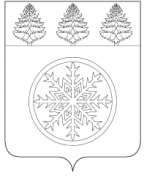 РОССИЙСКАЯ ФЕДЕРАЦИЯИРКУТСКАЯ ОБЛАСТЬАдминистрация Зиминского городского муниципального образованияП О С Т А Н О В Л Е Н И Еот09.06.2021					Зима				№449О внесении изменений в муниципальную программу Зиминского городского муниципального образования«Развитие физической культуры и спорта»на2020-2024 годыВ целях бюджетного планирования, руководствуясь статьей 179 Бюджетного кодекса Российской Федерации, статьей 28 Устава Зиминского городского муниципального образования, администрация Зиминского городского муниципального образованияП О С Т А Н О В Л Я ЕТ:1.Внести в муниципальную программу Зиминского городского муниципального образования «Развитие физической культуры и спорта» на 2020-2024 годы, утвержденную постановлением администрации Зиминского городского муниципального образования от 04.12.2019 №1237,следующие изменения:1.1.строку«Объемы и источники финансирования муниципальной программы» в таблице раздела 1 «Паспорт муниципальной программы Зиминского городского муниципального образования» «Развитие физической культуры и спорта» на 2020-2024 годы изложить в новой редакции:«»;1.2. таблицу1 «Сроки реализации муниципальной программы на 2020-2024 годы» раздела 6 «Сроки реализации и ресурсное обеспечение муниципальной программы» изложить в новой редакции:«Таблица 1Сроки реализации муниципальной программы на 2020-2024 годы»;1.3. Раздел 7 «Перечень мероприятий муниципальной программы» изложить в новой редакции (Приложение № 1).2. Внести в подпрограмму 1 «Развитие массового спорта и спорта высших достижений» на 2020-2024 годы» муниципальной программы Зиминского городского муниципального образования «Развитие физической культуры и спорта» на 2020-2024 годы, утвержденной постановлением администрации Зиминского городского муниципального образования от 04.12.2019 № 1237 (далее - подпрограмма), следующие изменения:2.1. строку «Объемы и источники финансирования подпрограммы» в таблице раздела 1 «Паспорт подпрограммы» изложить в новой редакции:«»;2.2. таблицу 1 «Сроки реализации подпрограммы на 2020-2024 годы» раздела 5 «Сроки реализации и ресурсное обеспечение подпрограммы» изложить в новой редакции:«Таблица 1Сроки реализации муниципальной программы на 2020-2024 годы»;2.3. Раздел 6 «Перечень мероприятий подпрограммы 1» изложить в новой редакции (Приложение № 2).3.Признать утратившими силу пункты 1.1, 1.2, 1.4, 2.1, 2.2, 2.4постановления администрации Зиминского городского муниципального образования от 31.12.2020 №1096 «О внесении изменений в муниципальную программу Зиминского городского муниципального образования «Развитие физической культуры и спорта» на 2020-2024 годы».4.Настоящее постановление подлежит размещению на официальном сайте администрации Зиминского городского муниципального образования в информационно-телекоммуникационной сети «Интернет».5.Контроль исполнения настоящего постановления возложить на заместителя мэра городского округа по социальным вопросам.Мэр Зиминскогогородскогомуниципального образования						А.Н. КоноваловЗаместитель мэра городского округапо социальным вопросам«____»_____________2021 г.                                                                              О.В. КостиковаУправляющий делами администрации городского округа                                                                     С.В. Потемкина«___»_____________2021 г.Начальник Управления по финансам иналогам администрации ЗГМО«____»_____________2021 г.                                            				О.Н. СемеракИ.о. начальника управления экономической и инвестиционной политики«____»_____________2021 г.                                                      		С.Н.ПотаповаИ.о.начальника управленияправовой, кадровой и организационнойработы администрации ЗГМО«___»_______________2021 г.                                                                            О.В. ТайшинаИсп.Кузнецова М.П.3-26-62Объёмы и источники финансирования муниципальной программыПредполагаемый объём финансирования муниципальной программы составляет: 474 409,89тыс. рублей, в том числе:местный бюджетвсего: 143842,38тыс. руб., по годам:2020 год – 19947,3 тыс. руб.2021 год – 50818,08 тыс. руб.2022 год – 23807,00 тыс. руб.2023 год – 24359,00 тыс. руб.2024 год – 24911,00 тыс. руб.областной бюджетвсего: 330 567,51 тыс. руб., по годам:2020 год – 688,8 тыс. руб.2021 год – 329 878,71 тыс. руб.2022 год - 0 руб.2023 год - 0 руб.2024 год - 0 руб.Сроки реализацииВсего по программе2020 год2021 год2022 год2023 год2024 годОбщий объем финансирования (тыс. руб.), в том числе:474409,8920636,1380696,7923807,0024359,0024911,00местный бюджет(тыс. руб.)143842,3819947,350818,0823807,0024359,0024911,00областной бюджет(тыс. руб.)330567,51688,8329878,71000федеральный бюджет(тыс. руб.)000000Объемы и источники финансирования подпрограммыПредполагаемый объём финансирования подпрограммы составляет: 109 153,3 тыс. рублей, в том числе:местный бюджет всего: 108017,6 тыс. руб., по годам:2020 год – 16906,6 тыс. руб.2021 год - 22054,00 тыс. руб.2022 год - 22537,00 тыс. руб.2023 год - 23019,00 тыс. руб.2024 год - 23501,00 тыс. руб.областной бюджетвсего: 1 135,7 тыс. руб., по годам:2020 год – 688,8 тыс. руб.2021 год –446,9 тыс. руб.2022 год - 0 тыс. руб.2023 год - 0 тыс. руб.2024 год - 0 тыс. руб.Сроки реализацииВсего по подпрограмме2020 год2021 год2022 год2023 год2024 годОбщий объем финансирования (тыс. руб.), в том числе:109 153,317595,422 500,9022537,0023019,0023501,00местный бюджет(тыс. руб.)108017,616906,622054,0022537,0023019,0023501,00областной бюджет(тыс. руб.)1135,7688,8446,9000федеральный бюджет(тыс. руб.)000000